25, 26, и 27 апреля  2022 года в МАОУ СОШ №11 состоялась научно-практическая конференция «Шаг к успеху», в ходе которой обучающиеся 9А, 9Б и 10А классов защитили свои индивидуальные итоговые проекты. Включение обучающихся в проектную деятельность – один из путей повышения мотивации и эффективности учебной деятельности на всех уровнях образования, который обеспечивает достижение обучающимися метапредметных планируемых результатов освоения основной образовательной программы основного общего и среднего общего образования.Защита проектов проходила в четырех секциях: «Социально-гуманитарная секция», «Секция филологии и иностранных языков», Секция «Точные науки» и Секция «Естествознание и общетехнические дисциплины».В своих учебных проектах обучающиеся отразили актуальные проблемы цифровой образовательной среды, внедрения нанотехнологий, развития науки, техники и исскусства,  роли молодого поколения в современном обществе,  здорового образа жизни.Экспертная комиссия, в которую входили учителя- предметники и представители администрации школы, оценивали не только то, что обучающийся произносит в защитной речи и демонстрирует в мультимедийной презентации, но и то, как он преподносит свои идеи, как взаимодействует с аудиторией, удается ли ему вызвать интерес и отстоять свою позицию.Готовясь в течении года к защите проекта, обучающиеся получили ценный опыт в постановке цели, планировании своей деятельности, осуществлении поиска, обработке, осмыслении информации и представлении продукта своей работы. 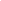 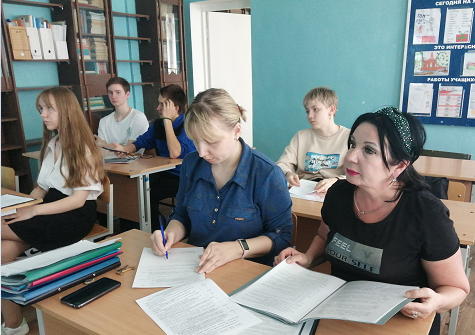 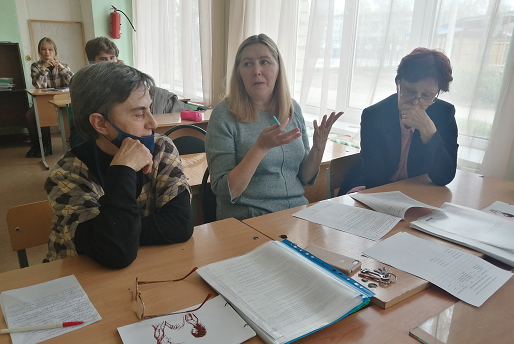 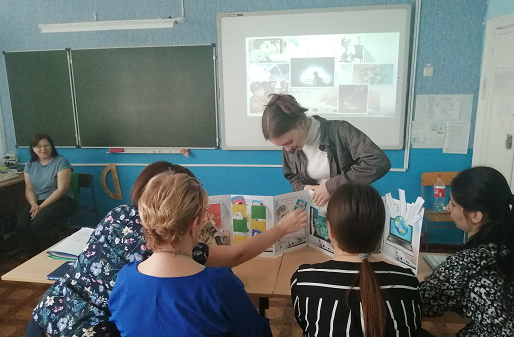 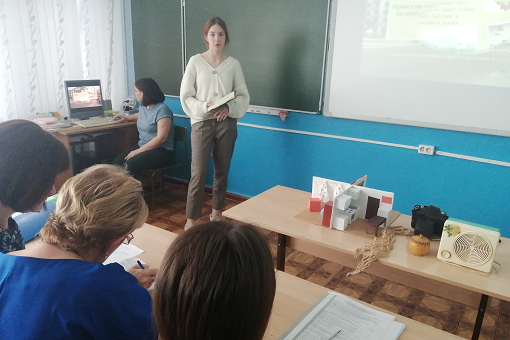 